SECTION 1 IDENTIFICATION SECTION 2 HAZARD IDENTIFICATIONSECTION 3 COMPOSITION / INFORMATION ON INGREDIENTSSECTION 4 FIRST-AID MEASURESSECTION 5 FIRE-FIGHTING MEASURESSECTION 6 ACCIDENTAL RELEASE MEASURESSECTION 7 HANDLING AND STORAGESECTION 8 EXPOSURE CONTROLS / PERSONAL PROTECTIONSECTION 9 PHYSICAL AND CHEMICAL PROPERTIESSECTION 10 STABILITY AND REACTIVITYSECTION 11 TOXOLOGICAL INFORMATIONSECTION 12 ECOLOGICAL INFORMATIONSECTION 13 DISPOSAL CONSIDERATIONSSECTION 14 TRANSPORTATION INFORMATIONSECTION 15 REGULATORY INFORMATIONEU Directive 2000_54 regarding risks from biological agents: micro-organisms in Class 1 may be used without restriction. WGK (Water Hazards Class): 0 non-hazardous to water.All ingredients used are listed on the USEPA TSCA Inventory list.	Canadian WHMIS:  Toxic Class D2B (eye irritant), controlled product hazard class D2A (respiratory sensitizer).SECTION 16 OTHER INFORMATIONKey: N/A, n/a – Not available
Mixture classified as not dangerous according to Regulation (EC) 1272/2008.Observe employment restrictions for people.Components not precisely identified are proprietary or non-hazardous. All chemical ingredients appear on the EPA TSCA inventory.The microbes in this product are Class 1 microbes, defined by the US Centers for Disease Control as not likely to cause disease in healthy humans and animals.  However, contact with open wounds should be avoided; persons who have a compromised immune system or a history of severe allergic response should avoid contact and/or breathing dust or mist from product handling or manufacturing processes.The information contained in this Safety Data Sheet, as of the issue date, is believed to be true and correct.  However, the accuracy or completeness of this information and any recommendations or suggestions are made without warranty or guarantee.  Since the conditions of use are beyond the control of our company, it is the responsibility of the user to determine the conditions of safe use of this product.   The information in this sheet does not represent analytical specifications; for this information contact Bioscience, Inc. Technical Department.Product NameMICROCAT® - SX Sewage Treatment Plant BioformulaIdentified usesUsed in biological wastewater treatment plants.Company Bioscience, Inc.2201 Hangar Place, Suite 200Allentown, PA 18109Phone: (800) 627-3069               (484) 245-5232Websitehttp://www.bioscienceinc.comHazard ClassificationCategoryH-statementAcute toxicity, Inhalation Not Classified Acute toxicity, Oral Not ClassifiedAcute toxicity, Dermal Not ClassifiedSkin irritant, (category 2)May cause skin irritationH315Eye irritant (category 2A)Causes serious eye irritationH319MutagenicityUnknownCarcinogenicityUnknownReproductive toxicityUnknownHazard pictograms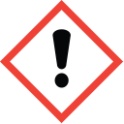 Signal wordsWarningWarningWarningHazard statementsCauses skin irritation (H315)Causes serious eye irritation (H319)Causes skin irritation (H315)Causes serious eye irritation (H319)Causes skin irritation (H315)Causes serious eye irritation (H319)Precautionary statementsP264; Wash thoroughly after handling.P280; Wear protective gloves, clothing, and eye protection.P302 + P352; IF ON SKIN: Gently wash area with soap and plenty of water.P305 + P351 + P338; IF IN EYES: Rinse cautiously with water for several minutes.  Remove contact lenses, if present and easy to do.  Continue rinsing.P332 + P313; If skin irritation occurs, get medical attention/advice.P337 + P313; If eye irritation persists: Get medical attention/advice.P362 + P364; Take off contaminated clothing and wash it before reuse.P264; Wash thoroughly after handling.P280; Wear protective gloves, clothing, and eye protection.P302 + P352; IF ON SKIN: Gently wash area with soap and plenty of water.P305 + P351 + P338; IF IN EYES: Rinse cautiously with water for several minutes.  Remove contact lenses, if present and easy to do.  Continue rinsing.P332 + P313; If skin irritation occurs, get medical attention/advice.P337 + P313; If eye irritation persists: Get medical attention/advice.P362 + P364; Take off contaminated clothing and wash it before reuse.P264; Wash thoroughly after handling.P280; Wear protective gloves, clothing, and eye protection.P302 + P352; IF ON SKIN: Gently wash area with soap and plenty of water.P305 + P351 + P338; IF IN EYES: Rinse cautiously with water for several minutes.  Remove contact lenses, if present and easy to do.  Continue rinsing.P332 + P313; If skin irritation occurs, get medical attention/advice.P337 + P313; If eye irritation persists: Get medical attention/advice.P362 + P364; Take off contaminated clothing and wash it before reuse.Further informationCrystalline silica is a known cause of silicosis (a non-cancerous lung disease). Prolonged and/or repeated inhalation must be avoided.Crystalline silica is a known cause of silicosis (a non-cancerous lung disease). Prolonged and/or repeated inhalation must be avoided.Crystalline silica is a known cause of silicosis (a non-cancerous lung disease). Prolonged and/or repeated inhalation must be avoided.Other hazardsChemical IdentityCommon nameSynonymsActivated carbon and Non-pathogenic, naturally occurring microorganisms absorbed on wheat bran and corn gluten.Hazardous ComponentsChemical Name (Concentration)CAS-NoActivated Carbon (35%)7440-44-0Dolomite (< 40%)16389-88-1Urea (1-3%)57-13-6Diammonium Phosphate (< 1%)7783-28-0Crystalline silica (< 0.4%)14808-60-7Non-Hazardous ComponentsNameCAS-NoWheat bran116469-86-4Corn gluten66071-96-3Diatomaceous Earth 91053-39-3EyeProduct may cause eye irritation.  Direct contact with eyes should be avoided.  In case of contact with eyes, flush eyes with water for at least 15 minutes.  If irritation persists, seek medical attention.Product may cause eye irritation.  Direct contact with eyes should be avoided.  In case of contact with eyes, flush eyes with water for at least 15 minutes.  If irritation persists, seek medical attention.SkinProduct may cause skin irritation.  Direct contact with skin should be avoided.   In case of contact with skin, wash skin with soap and water.  Remove contaminated clothing and wash.  Product may cause skin irritation.  Direct contact with skin should be avoided.   In case of contact with skin, wash skin with soap and water.  Remove contaminated clothing and wash.  InhalationMay cause sensitization by inhalation in hypersensitive individuals.  Avoid product handling which results in dust generation.  If inhaled, remove from contaminated area to fresh air.  Report situation.  Seek medical attention if allergic response exhibited.May cause sensitization by inhalation in hypersensitive individuals.  Avoid product handling which results in dust generation.  If inhaled, remove from contaminated area to fresh air.  Report situation.  Seek medical attention if allergic response exhibited.IngestionIngestion of material may cause mouth and throat irritation and/or gastric disturbance.  If swallowed, rinse mouth and throat with tap water.  Drink water.  Ingestion of material may cause mouth and throat irritation and/or gastric disturbance.  If swallowed, rinse mouth and throat with tap water.  Drink water.  Most important symptoms/effects, acute and delayedMost important symptoms/effects, acute and delayedFurther informationProduct is not listed with IARC, NTP, ACGIH or OSHA as a carcinogen.Product is not listed with IARC, NTP, ACGIH or OSHA as a carcinogen.Suitable extinguishing mediaDry chemical, carbon dioxide, chemical foam or water fog or spray. Specific hazards arising from the chemicalNo special requirements. Organic dusts are a weak explosion hazard.  Not hazardous under normal storage and use conditions.Special protective actions for fire-fightersPersonal precautions, protective equipment, and emergency proceduresUse with adequate ventilation, provide eyewash capability. Avoid creating dust.Environmental precautionsNoneMethods and materials for containment and cleaning upVacuum or sweep up spills.  Place in plastic bags.Precautions for safe handlingProvide eye wash capability. Avoid creating dust, adequately ventilate while handling.Conditions for safe storage, including any incompatibilitiesNo special requirements.   Organic dusts are a weak explosion hazard.  Not hazardous under normal storage and use conditions.Control ParametersControl ParametersNameName% by WeightTLV (ACGIH)PEL (OSHA)Activated CarbonActivated Carbon352.0 mg/m3 {0.7}*2.1 mg/m3 {0.7}*DolomiteDolomite< 4010 mg/m35 mg/m3UreaUrea1-310 mg/m3 {3}*15 mg/m3 {5}*Diammonium PhosphateDiammonium Phosphate< 110 mg/m3 {3}*15 mg/m3 {5}*Crystalline silicaCrystalline silica< 0.40.1 mg/m30.1 mg/m3Wheat branWheat bran10 mg/m3 (nuisance dust)Corn glutenCorn gluten10 mg/m3 (nuisance dust)Ground and dehydrated algaeGround and dehydrated algae10 mg/m3 (nuisance dust)* Specific limits not set for these chemicals. Limits are shown for Particles Not Otherwise Regulated (PNOR) or Particles Not Otherwise Classified (PNOC). First number is for total dust second number { } is for respirable dust* Specific limits not set for these chemicals. Limits are shown for Particles Not Otherwise Regulated (PNOR) or Particles Not Otherwise Classified (PNOC). First number is for total dust second number { } is for respirable dust* Specific limits not set for these chemicals. Limits are shown for Particles Not Otherwise Regulated (PNOR) or Particles Not Otherwise Classified (PNOC). First number is for total dust second number { } is for respirable dust* Specific limits not set for these chemicals. Limits are shown for Particles Not Otherwise Regulated (PNOR) or Particles Not Otherwise Classified (PNOC). First number is for total dust second number { } is for respirable dust* Specific limits not set for these chemicals. Limits are shown for Particles Not Otherwise Regulated (PNOR) or Particles Not Otherwise Classified (PNOC). First number is for total dust second number { } is for respirable dustPersonal Safety EquipmentPersonal Safety EquipmentPersonal Safety EquipmentPersonal Safety EquipmentPersonal Safety EquipmentEye ProtectionSafety glasses with side shields or face shield.Safety glasses with side shields or face shield.Safety glasses with side shields or face shield.Safety glasses with side shields or face shield.Skin ProtectionWear long-sleeve shirt, trousers, safety shoes, rubber or vinyl gloves.Wear long-sleeve shirt, trousers, safety shoes, rubber or vinyl gloves.Wear long-sleeve shirt, trousers, safety shoes, rubber or vinyl gloves.Wear long-sleeve shirt, trousers, safety shoes, rubber or vinyl gloves.Respiratory protectionDust mask or respirator for particle removal (NIOSH).Dust mask or respirator for particle removal (NIOSH).Dust mask or respirator for particle removal (NIOSH).Dust mask or respirator for particle removal (NIOSH).Industrial HygieneMaintain good housekeeping.  Avoid dusty conditions. Wash hands and exposed skin after contact. Avoid contact with food or food preparation surfaces.  If exposure of food surfaces occurs, wash with germicidal detergent or chlorine bleach.  Remove and wash contaminated clothing.Maintain good housekeeping.  Avoid dusty conditions. Wash hands and exposed skin after contact. Avoid contact with food or food preparation surfaces.  If exposure of food surfaces occurs, wash with germicidal detergent or chlorine bleach.  Remove and wash contaminated clothing.Maintain good housekeeping.  Avoid dusty conditions. Wash hands and exposed skin after contact. Avoid contact with food or food preparation surfaces.  If exposure of food surfaces occurs, wash with germicidal detergent or chlorine bleach.  Remove and wash contaminated clothing.Maintain good housekeeping.  Avoid dusty conditions. Wash hands and exposed skin after contact. Avoid contact with food or food preparation surfaces.  If exposure of food surfaces occurs, wash with germicidal detergent or chlorine bleach.  Remove and wash contaminated clothing.BASIC PHYSICAL AND CHEMICAL PROPERTIESBASIC PHYSICAL AND CHEMICAL PROPERTIESAppearanceTan granular powderOdourMild odorOdour thresholdInformation not availablepH(1% suspension) 6 – 9 Melting point /Freezing Point Information not availableInitial Boiling point and boiling point range  Does Not ApplyFlash Point Does Not ApplyEvaporation rateDoes Not ApplyFlammability (solid; gas)Information not availableUpper/lower flammability or explosive limitsDoes Not ApplyVapour pressureDoes Not ApplyVapour densityDoes Not ApplyRelative densityInformation not availableSolubility (ies) < 5%Partition coefficient: n-octanol/waterDoes Not ApplyAuto-ignition temperatureInformation not availableDecomposition temperatureInformation not availableViscosityDoes Not ApplyOther Physical/Chemical Propertiesn/aReactivitystable under normal storage and usage conditionsPossibility of hazardous reactionsNone knownConditions to avoidFreezing or temperature greater than 100°F (40°C)Incompatible materialsStrong acids, bases, or oxidizersHazardous decomposition productsNone knownAcute toxicityEnzymes in this product are non-toxic (LD 50 >2 g/kg in rats). Inhalation of dust may cause respiratory allergy in susceptible individuals.  Skin Corrosion/IrritationMildSerious Eye Damage/IrritationMildRespiratory or Skin SensitizationMildIngestionMay cause mouth and throat irritation and/or gastric disturbance.Germ Cell MutagenicityInformation not availableCarcinogenicityInformation not availableReproductive ToxicityInformation not availableSpecific Target Organ Toxicity – Single ExposureInformation not availableSpecific Organ Toxicity – Repeated ExposureInformation not availableAspiration HazardInformation not availableGeneral RemarksEye: Redness, sorenessSkin: Redness, rash, burning, dry, itching skinInhalation: Nasal irritation, headache, cough, shortness of breathIngestion: Malaise, dizziness, and nausea, gastrointestinal burnsProduct may contain <1% crystalline silica (CS) Crystalline silica probably carcinogenic. IARC has classified CS as probably carcinogenic for humans (2A).  NTP lists CS as a substance which may reasonably be anticipated to be a carcinogen.  CS is a known cause of silicosis (a non-cancerous lung disease).ToxicityInformation not availablePersistence and degradabilityProduct is readily biodegradable and accelerates biodegradation of many chemicals. Carbon component is non-biodegradable but non-hazardous in the environment.Bioaccumulative potentialInformation not availableMobility in SoilInformation not availableOther adverse effectsInformation not availableMethods Dispose of in accordance with current local authority regulations. Treat as non-hazardous waste.  Dispose in non-hazardous permitted facilities.Containersn/aUN NumberMixture not classified as Hazardous according to Regulation (EC) 1272/2008.UN Proper Shipping Namen/aTransport Hazard Classn/aPacking Group (if applicable)n/aEnvironmental Hazardsn/aSpecial Precautions for Usern/aTransport in Bulk According to Annex II of MARPOL 73/78 and the IBC Coden/aDOT Proper Shipping NameChemicals not otherwise indexed (NOI) non-hazardous.	